Муниципальное  бюджетное общеобразовательное  учреждениесредняя общеобразовательная школа № 1 МО г. Горячий Ключ      В  период  летней  оздоровительной   кампании  на  базе  МБОУ СОШ №1  было задействовано на 2 потоке  с 25 июня по 12 июля 2018 года 30 детей. Основной состав - это учащиеся  8, 9 и 10 классов.        Лагерь труда и отдыха «Планета детства» организован для вовлечения несовершеннолетних воспитанников в общественно-полезную деятельность, укрепления их физического здоровья и обеспечения их занятости в летний период.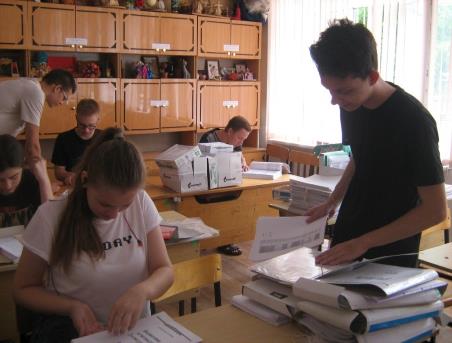 Цели: - углубление и расширение знаний воспитанников, полученных  в процессе изучения трудового обучения, географии, биологии;- развитие трудовых навыков воспитанников;-организация активного оздоровления и летнего отдыха.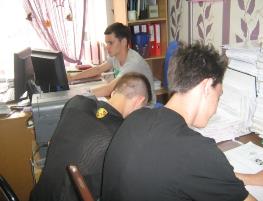 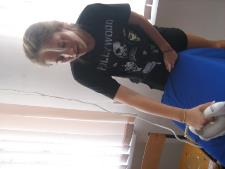 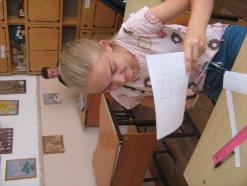 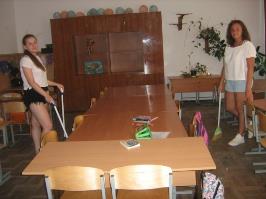 Задачи:– прививать трудовые навыки и помочь профессионально  ориентироваться в жизни;  - помочь воспитанникам приобрести знания, умения, навыки, необходимые  в сельском хозяйстве и бытовой деятельности в сельской местности;- пропагандировать здоровый образ жизни;-создать благоприятные условия для реализации индивидуальных способностей;- организовать интересный, познавательный досуг.         При комплектовании особое внимание уделялось детям из малообеспеченных, неполных семей, а также детям, находящимся в трудной жизненной ситуации. Социальный состав воспитанников -   Из многодетных семей  - 0 чел-  Из неполных семей  – 8 чел- Дети-инвалиды – 1  чел- Дети, состоящие на различных видах учёта – 1 челВ целях создания оптимальных условий, обеспечивающих полноценный отдых детей, их оздоровление и творческое развитие, разработана Программа организации летнего каникулярного отдыха, оздоровления и занятости детей. Программа строится по трём направлениям: трудовое, воспитательное и оздоровительное.Каждый день, проведенный в лагере, был  по-своему  незабываем. Каждый день - открытие, у каждого дня своё лицо, свой характер. Жизнь в лагере  была насыщена разнообразными, но дополняющими друг друга  видами массовой, познавательно - досуговой и трудовой деятельности. Вместе они составляли смену интересную, неповторимую,  яркую, богатую событиями, делами.             Таким образом,  каждый подросток смог проявить себя в различных видах деятельности и был активным участником общественной жизни в лагере.Существование лагеря способствовало объединению обучающихся, повысило стремление и желание самостоятельно заниматься любимым делом для дальнейшего развития креативных способностей.Дети, находящиеся в лагере труда и отдыха с дневным пребыванием, занимались общественно-полезным трудом. Трудовая деятельность предусматривала полив кустов и кустарников, прополку и рыхление, подметание и наведение чистоты на территории школы. Ребята с удовольствием помогали воспитателям,  работникам библиотеки, трудились на приусадебном участке школы, занимались уборкой территории школы, ее благоустройством.Ребята занимаются благоустройством территории школы. 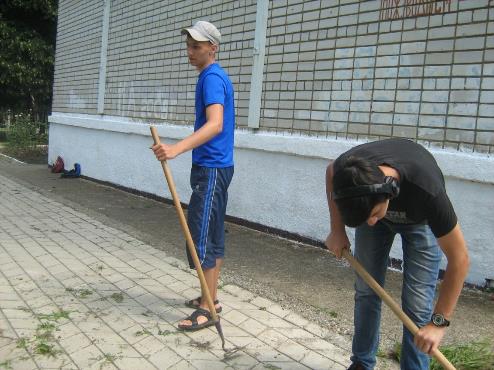 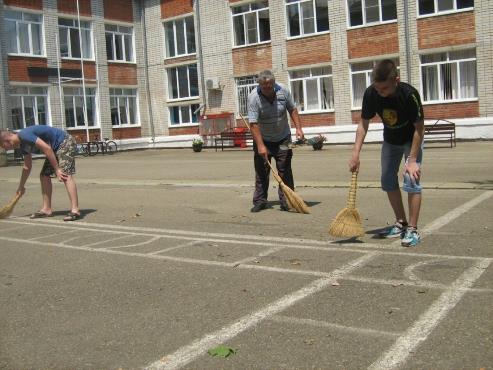 Работа в библиотеке.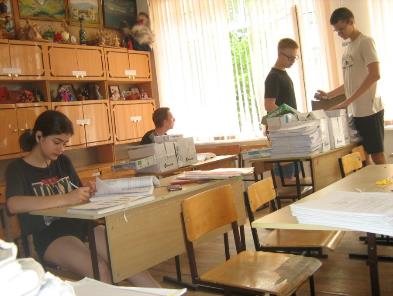 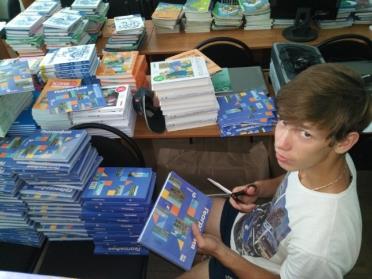 Помощь ветеранам       В лагере труда и отдыха  были проведены разнообразные мероприятия, с целью развития тех или иных качеств, знаний, умений, навыков и способностей подростка, а также всестороннего развития его личности. Проведены  беседы по профилактике табакокурения, алкоголизма, наркомании; Закону 1539 КК,  по технике безопасности пребывания детей в лагере,  витаминизации. Воспитанники лагеря приняли участие в однодневном походе к памятнику Кириченко, в санаторно-курортную зону города.        За время лагерной смены были проведены мероприятия:профилактическое мероприятие «Безопасное лето»;проведены беседы по профилактике травматизма;проведена беседа « Подросток и закон. Чтобы лето было радостным»;просмотр художественного фильма «12 панфиловцев»;проведена викторина «Экологическое ассорти» (экологическое воспитание);гигиенические правила и нормы по предупреждению инфекционных заболеваний (беседа медицинского работника); «Наследники великой победы» - экскурсия в городской музей (патриотическое воспитание);«5 секретов настоящего мужчины» - беседа;конкурс рисунков «Молодежь против наркотиков»;краеведческая викторина «Ты, Кубань, ты наша Родина»;закрытие лагеря, подведение общих итогов.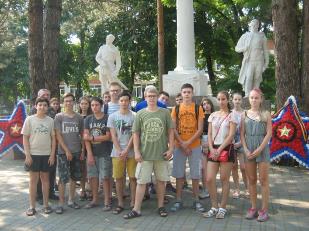 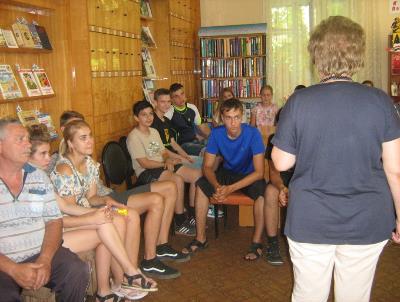 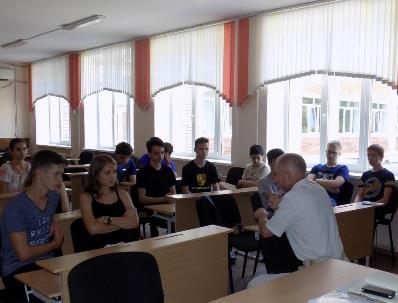 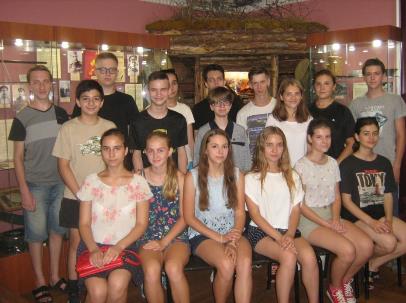 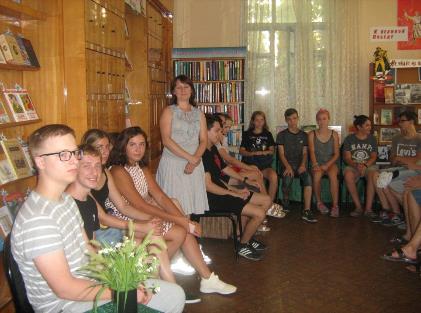 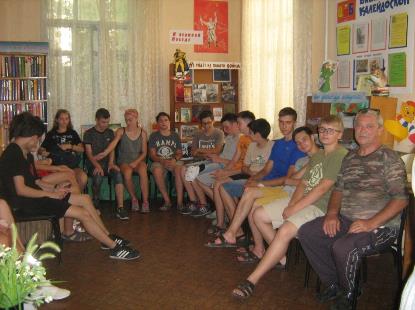 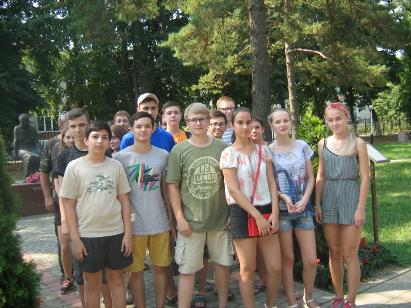 На протяжении всей смены большое внимание уделялось здоровому времяпрепровождению обучающихся. В начале смены был проведен медицинский осмотр. Каждое утро дети проводили оздоровительную физическую зарядку, чередуя ее со спортивными упражнениями. Постоянно осуществлялся контроль над соблюдением личной гигиены детьми до и после приема пищи. Ни одного дня не проходило без подвижных игр на свежем воздухе. Проводились как командные игры, так и игры на личное первенство. Каждый день дети играли в командные виды спорта: «Пионербол» и «Волейбол»».Помимо оздоровительных игр и мероприятий проводились викторины на тему «Здоровье».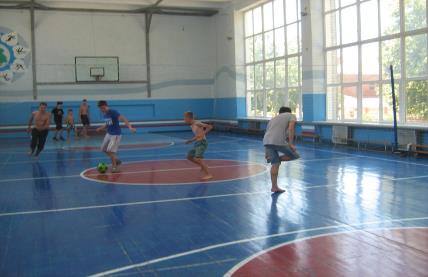                            « Планета детства»                                                8.30 - 8.45 – Начало работы. Приём детей.                       Утро. Солнышко встает-                                                          Спать ребятам не дает!                  8.45 - 9. 00 – Зарядка                                      Чтобы быть весь день в порядке                                                              Надо делать нам  зарядку.                                                                                                                            9.00 - 9. 30 – Завтрак                                     Все за стол! Узнать пора,                                                            Чем богаты повара.      9.30 - 9.45 – Инструктаж    9. 45 -12. 00 –Трудовой десант                         Надо в порядок всё привести:                                                                   У школы убрать, полить, подмести!                                              12. 00 - 13.00 - Мероприятия по плану.            13.00 - Подготовка к обеду, обед.                                      Нас столовая зовёт                               Суп отличный и компот!    13. 30  - 14. 25 – Мероприятия по плану.    14.30 - Подведение итогов дня.                                       День прошел и нужно нам                                       Расходиться по домам. 